Calendario degli incontri del progetto in uscitaGiuridico - Economicos. 2016/2017Gli incontri inizieranno alle ore 16,00 e termineranno alle ore 18,00.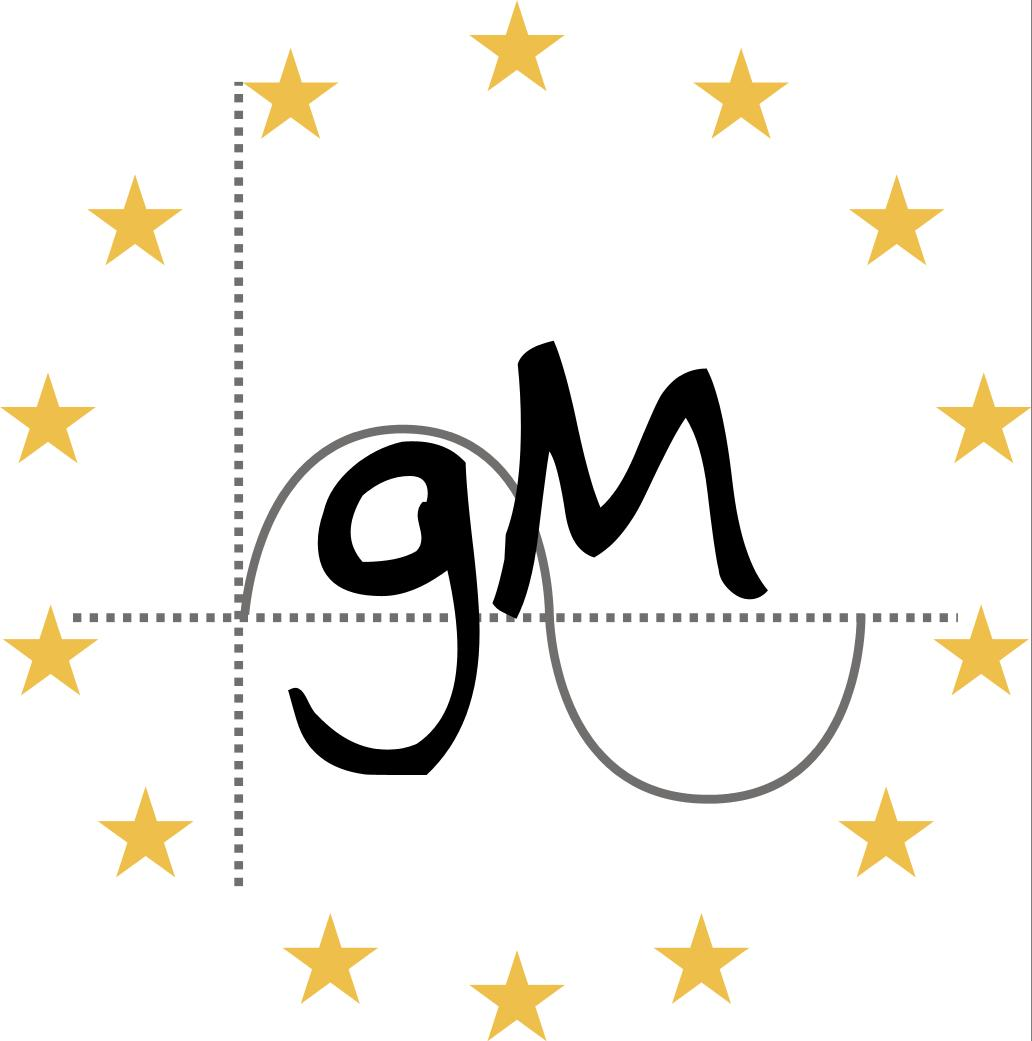 Liceo Scientifico“G. Marconi”FoggiaLiceo Scientifico“G. Marconi”FoggiaN. Incontri Data DocenteLuogo DisciplinaArgomenti 1Martedì 15/11/16Prof.ssa M. Di FoggiaAulaDiritto PubblicoLa Costituzione Italiana.2Martedì22/11/16Prof.ssa M. Di FoggiaAulaDiritto PubblicoLa Costituzione Italiana.3Martedì29/11/16Prof.ssa M. Di FoggiaAulaDiritto PubblicoOrdinamento italiano ed europeo.4Martedì06/12/16Prof.ssa M. Di FoggiaAulaDiritto PubblicoGli organi dello Stato.5Martedì13/12/16Prof.ssa M. Di FoggiaAulaDiritto PubblicoGli organi dello Stato6Martedì10/01/17Prof.ssa M. Di FoggiaAulaDiritto PrivatoPrincipi fondamentali.Situazioni giuridiche e fonti del diritto.7Giovedì12/01/17Prof.ssa M. Di FoggiaAulaDiritto PrivatoPersone fisiche e persone giuridiche.8Martedì17/01/17Prof.ssa M. Di FoggiaAulaDiritto PrivatoDiritti reali.9Giovedì19/01/17Prof.ssa M. Di FoggiaAulaDiritto PrivatoPrincipali contratti.10Martedì24/01/17Prof.ssa M. Di FoggiaAulaDiritto PrivatoPrincipali contratti11Giovedì26/01/17Prof. D. AlicinoAulaEconomia PoliticaStoria dell’economia12Martedì31/01/17Prof. D. AlicinoAulaEconomia PoliticaL'attività economica.Le scelte degli operatori economici.13Martedì07/02/17Prof. D. AlicinoAulaEconomia PoliticaLa teoria della domanda.La teoria dell'offerta.14Giovedì09/02/17Prof. D. AlicinoAulaEconomia PoliticaL'equilibrio di mercato.Mercato concorrenziale.15Martedì14/02/17Prof. D. AlicinoAulaEconomia PoliticaMercato monopolistico.16Giovedì16/02/17Prof. D. AlicinoAulaEconomia PoliticaPrincipali teorie economiche.17Martedì21/02/17Prof. D. AlicinoAulaEconomia PoliticaAspetti salienti dell'organismo azienda.Organizzazione aziendale.18Giovedì23/02/17Prof. D. AlicinoAulaEconomia PoliticaLa gestione dell'azienda.Equilibrio patrimoniale.19Martedì07/03/17Prof. D. AlicinoAulaEconomia AziendaleFormazione del reddito.20Giovedì09/03/17Prof. D. AlicinoAulaEconomia AziendaleIl sistema della partita doppia.21Martedì14/3/17Prof. D. AlicinoAulaEconomia AziendalePrincipi di contabilità.Principi di controllo di gestione.22Giovedì16/3/17Prof. D. AlicinoAulaEconomia AziendaleIl Bilancio d’esercizio: gli aspetti civilistici e fiscali.23Martedì21/3/17Prof. D. AlicinoAulaEconomia AziendalePrincipi di marketing.